Bosquejo del estudio de Teología Sistemática - Parte 2Semana 14 – Introducción y repasoSemana 15 – La persona del Espíritu SantoSemana 16 – La obra del Espíritu Santo – Parte 1Semana 17 – La obra del Espíritu Santo – Parte 2Semana 18 – La obra del Espíritu Santo – Parte 3Semana 19 – El plan de redención – Parte 1Semana 20 – El plan de redención – Parte 2Semana 21 – El plan de redención – Parte 3Semana 22 – El plan de redención – Parte 4Semana 23 – Doctrina de la iglesia – Parte 1Semana 24 – Doctrina de la iglesia – Parte 2Semana 25 – Escatología – Parte 1Semana 26 – Escatología – Parte 2¿Preguntas o comentarios?  E-mail del profesor: Primera edición en español: 2019Copyright © 2019 por 9Marks para esta versión españolaSeminario Básico—Teología Sistemática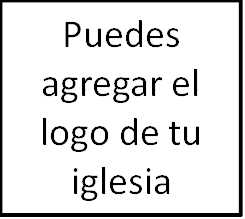 Clase 22: El plan de redención – Parte 4IntroducciónLa muerte ¿Por qué mueren los cristianos?La visión contemporánea vs. La visión cristiana (1 Co. 15:26; Gn. 3:19; Ro. 6:23; Ro. 5:12; Juan 11:33-36; 1 Co. 54-57; 1 Ts. 4:13). La muerte no es un castigo para los cristianos (Ro. 8:1).La muerte es el resultado final de un mundo caído (1 Co. 15:26).Nuestra experiencia de la muerta completa nuestra santificación y unión con Cristo (Ro. 8:28, He. 12:6, 10-11; Ap. 2:10; Fil. 3:10; Fil. 1:20-21; Ro. 8:17; 1 Pedro 4:13; 1 Pedro 2:21; He. 12:2; Ap. 12:11).B. ¿Qué pasa cuando morimos?El estado intermedio (2 Co. 5:8; He. 12:22-23). ¿Sueño del alma? (Lucas 23:43).¿Salvación post mortem?  (Lucas 16:19-31; Ro. 3:23; He. 9:27).¿Purgatorio?¿Aniquilacionismo? (Dn. 12:2; Mt. 3:12; 18:8; 25:41-46).The Christian’s Hope (Phil. 1:21; 1 Cor. 15:55).3. La glorificación (1 Co. 15; Ro. 8:11, 23; Fil. 3:21; 1 Juan 3:2; Ap. 21:3-5).La glorificación es : «El paso final en la aplicación de la redención. Sucederá cuando Cristo regrese y levante de entre los muertos los cuerpos de todos los creyentes de todos los tiempos que hayan muerto, los reúna con sus almas, y transforme los cuerpos de todos los creyentes que permanecen vivos, dando así a todos los creyentes al mismo tiempo cuerpos de resurrección perfectos como el suyo».